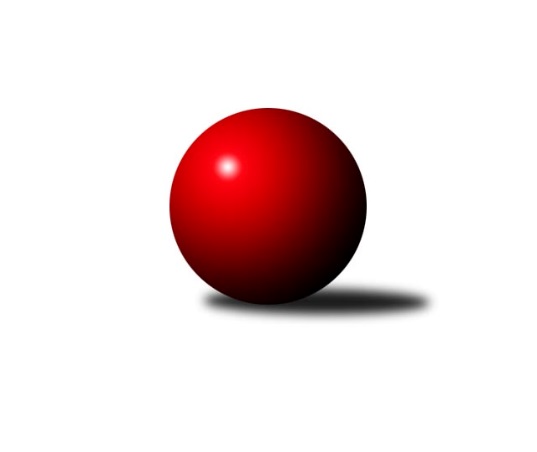 Č.11Ročník 2017/2018	11.3.2018Nejlepšího výkonu v tomto kole: 1308 dosáhlo družstvo: bufet Pája Bundesliga Opava 2017/2018Výsledky 11. kolaSouhrnný přehled výsledků:Orel Stěbořice 	- Sako 	12:0	1147:946		6.3.Mustangové 	- Isotra 	12:0	1233:0		7.3.Zrapos 	- bufet Pája 	0:12	1059:1308		8.3.100 fčel 	- Pauta 		dohrávka		12.3.Tabulka družstev:	1.	bufet Pája	11	9	1	1	102 : 30 	 	 1247	19	2.	Mustangové	11	8	1	2	94 : 38 	 	 1258	17	3.	Isotra	11	7	2	2	79 : 53 	 	 1188	16	4.	Orel Stěbořice	11	5	0	6	73 : 59 	 	 1146	10	5.	Sako	11	3	2	6	42 : 90 	 	 1035	8	6.	100 fčel	10	2	3	5	53 : 67 	 	 1109	7	7.	Zrapos	11	2	2	7	41 : 91 	 	 1036	6	8.	Pauta	10	1	1	8	32 : 88 	 	 1023	3Podrobné výsledky kola:	 Orel Stěbořice 	1147	12:0	946	Sako 	Jan Štencel	 	 231 	 0 		231 	 2:0 	 206 	 	206 	 0		Šárka Bainová	Jan Láznička	 	 199 	 0 		199 	 2:0 	 129 	 	129 	 0		Vilém Marker	Jindřich Hanel	 	 243 	 0 		243 	 2:0 	 203 	 	203 	 0		Petr Salich	Petr Berger	 	 224 	 0 		224 	 2:0 	 202 	 	202 	 0		Tomáš Heinz	Patrik Martinek	 	 250 	 0 		250 	 2:0 	 206 	 	206 	 0		Martina Špačkovározhodčí: Nejlepší výkon utkání: 250 - Patrik Martinek	 Mustangové 	1233	12:0	0	Isotra rozhodčí: 	 Zrapos 	1059	0:12	1308	bufet Pája 	Petr Mrkvička	 	 218 	 0 		218 	 0:2 	 272 	 	272 	 0		Maciej Basista	Zuzana Siberová	 	 201 	 0 		201 	 0:2 	 254 	 	254 	 0		Milan Gierczak	Magda Predmeská	 	 212 	 0 		212 	 0:2 	 267 	 	267 	 0		Tomáš Valíček	Patrik Predmeský	 	 208 	 0 		208 	 0:2 	 251 	 	251 	 0		Milan Jahn	Petr Wirkotch	 	 220 	 0 		220 	 0:2 	 264 	 	264 	 0		Josef Matušekrozhodčí: Nejlepší výkon utkání: 272 - Maciej BasistaPořadí jednotlivců:	jméno hráče	družstvo	celkem	plné	dorážka	chyby	poměr kuž.	Maximum	1.	Michal Markus 	bufet Pája 	286.75	286.8	0.0	0.0	1/1	(302)	2.	Josef Hendrych 	Isotra 	276.63	276.6	0.0	0.0	1/1	(300)	3.	Jiří Staněk 	Isotra 	275.00	275.0	0.0	0.0	1/1	(317)	4.	Michal Blažek 	100 fčel 	271.63	271.6	0.0	0.0	1/1	(289)	5.	Svatopluk Kříž 	Mustangové 	269.40	269.4	0.0	0.0	1/1	(288)	6.	Maciej Basista 	bufet Pája 	268.50	268.5	0.0	0.0	1/1	(292)	7.	Aleš Staněk 	Isotra 	263.60	263.6	0.0	0.0	1/1	(302)	8.	Pavel Martinec 	Mustangové 	260.00	260.0	0.0	0.0	1/1	(274)	9.	Petr Číž 	Mustangové 	259.50	259.5	0.0	0.0	1/1	(270)	10.	Břetislav Mrkvica 	Mustangové 	258.80	258.8	0.0	0.0	1/1	(291)	11.	Josef Matušek 	bufet Pája 	258.50	258.5	0.0	0.0	1/1	(272)	12.	Petr Bracek 	100 fčel 	256.00	256.0	0.0	0.0	1/1	(268)	13.	Milan Gierczak 	bufet Pája 	254.00	254.0	0.0	0.0	1/1	(254)	14.	Tomáš Valíček 	bufet Pája 	253.88	253.9	0.0	0.0	1/1	(277)	15.	Milan Jahn 	bufet Pája 	253.50	253.5	0.0	0.0	1/1	(274)	16.	Dominik Chovanec 	Pauta 	253.50	253.5	0.0	0.0	1/1	(254)	17.	Rudolf Tvrdoň 	Mustangové 	250.00	250.0	0.0	0.0	1/1	(288)	18.	Patrik Martinek 	Orel Stěbořice 	246.60	246.6	0.0	0.0	1/1	(274)	19.	Karel Kuchař 	Mustangové 	245.67	245.7	0.0	0.0	1/1	(260)	20.	Jana Tvrdoňová 	Mustangové 	244.00	244.0	0.0	0.0	1/1	(244)	21.	Pavel Vašek 	Isotra 	243.14	243.1	0.0	0.0	1/1	(271)	22.	Zdeněk Chlopčík 	Mustangové 	242.25	242.3	0.0	0.0	1/1	(246)	23.	Markéta Kmentová 	Isotra 	241.80	241.8	0.0	0.0	1/1	(259)	24.	Jindřich Hanel 	Orel Stěbořice 	241.67	241.7	0.0	0.0	1/1	(270)	25.	Vladimír Peter 	bufet Pája 	241.00	241.0	0.0	0.0	1/1	(259)	26.	Pavel Budík 	Pauta 	237.00	237.0	0.0	0.0	1/1	(253)	27.	Erich Stavař 	Isotra 	236.75	236.8	0.0	0.0	1/1	(250)	28.	Jiří Číž 	Mustangové 	235.50	235.5	0.0	0.0	1/1	(239)	29.	Vladimír Kozák 	bufet Pája 	234.71	234.7	0.0	0.0	1/1	(255)	30.	Václav Boháčik 	Mustangové 	234.33	234.3	0.0	0.0	1/1	(242)	31.	Milan Franer 	bufet Pája 	234.00	234.0	0.0	0.0	1/1	(237)	32.	Jan Salich 	Sako 	233.89	233.9	0.0	0.0	1/1	(266)	33.	Vladislav Kobelár 	bufet Pája 	233.50	233.5	0.0	0.0	1/1	(238)	34.	Jan Štencel 	Orel Stěbořice 	232.50	232.5	0.0	0.0	1/1	(241)	35.	Petr Wirkotch 	Zrapos 	228.18	228.2	0.0	0.0	1/1	(260)	36.	Tomáš Heinz 	Sako 	226.00	226.0	0.0	0.0	1/1	(252)	37.	Tomáš Polok 	100 fčel 	225.57	225.6	0.0	0.0	1/1	(246)	38.	Jiří Novák 	Zrapos 	225.00	225.0	0.0	0.0	1/1	(225)	39.	Marek Číž 	Mustangové 	225.00	225.0	0.0	0.0	1/1	(225)	40.	Vratislav Černý 	Orel Stěbořice 	224.50	224.5	0.0	0.0	1/1	(231)	41.	Jan Láznička 	Orel Stěbořice 	222.25	222.3	0.0	0.0	1/1	(250)	42.	Petr Berger 	Orel Stěbořice 	221.50	221.5	0.0	0.0	1/1	(243)	43.	Markéta Poloková 	100 fčel 	221.00	221.0	0.0	0.0	1/1	(234)	44.	Tomáš Bartošík 	100 fčel 	220.86	220.9	0.0	0.0	1/1	(275)	45.	Petr Černín 	Isotra 	220.00	220.0	0.0	0.0	1/1	(220)	46.	Petr Moravec 	Orel Stěbořice 	218.60	218.6	0.0	0.0	1/1	(241)	47.	Pavel Jašek 	100 fčel 	217.00	217.0	0.0	0.0	1/1	(220)	48.	Barbora Víchová 	100 fčel 	217.00	217.0	0.0	0.0	1/1	(217)	49.	Petr Platzek 	Pauta 	215.83	215.8	0.0	0.0	1/1	(224)	50.	Zuzana Siberová 	Zrapos 	214.75	214.8	0.0	0.0	1/1	(236)	51.	Magda Predmeská 	Zrapos 	212.86	212.9	0.0	0.0	1/1	(247)	52.	Roman Škrobánek 	100 fčel 	212.50	212.5	0.0	0.0	1/1	(240)	53.	Marta Andrejčáková 	Pauta 	212.00	212.0	0.0	0.0	1/1	(228)	54.	Beáta Škrobánková 	100 fčel 	211.67	211.7	0.0	0.0	1/1	(224)	55.	Lídka Rychlá 	Sako 	211.67	211.7	0.0	0.0	1/1	(251)	56.	Mirek Toman 	Pauta 	211.60	211.6	0.0	0.0	1/1	(240)	57.	Lenka Markusová 	bufet Pája 	211.25	211.3	0.0	0.0	1/1	(229)	58.	Bára Mocková 	Pauta 	210.88	210.9	0.0	0.0	1/1	(228)	59.	Petr Salich 	Sako 	210.00	210.0	0.0	0.0	1/1	(238)	60.	Jaroslav Graca 	Orel Stěbořice 	207.60	207.6	0.0	0.0	1/1	(243)	61.	Jindřiška Kadlecová 	Isotra 	207.40	207.4	0.0	0.0	1/1	(234)	62.	Paní Kociánová 	Pauta 	207.00	207.0	0.0	0.0	1/1	(207)	63.	Petr Mrkvička 	Zrapos 	200.91	200.9	0.0	0.0	1/1	(225)	64.	Marie Holešová 	Pauta 	199.38	199.4	0.0	0.0	1/1	(229)	65.	Martina Špačková 	Sako 	198.40	198.4	0.0	0.0	1/1	(220)	66.	Lenka Nevřelová 	Pauta 	197.75	197.8	0.0	0.0	1/1	(211)	67.	Šárka Bainová 	Sako 	197.57	197.6	0.0	0.0	1/1	(216)	68.	Antonín Žídek 	100 fčel 	197.00	197.0	0.0	0.0	1/1	(197)	69.	Patrik Predmeský 	Zrapos 	195.60	195.6	0.0	0.0	1/1	(233)	70.	Žofia Škropeková 	Zrapos 	187.00	187.0	0.0	0.0	1/1	(187)	71.	Lukáš Hrin 	Sako 	186.00	186.0	0.0	0.0	1/1	(186)	72.	Jiří Breksa 	Pauta 	184.67	184.7	0.0	0.0	1/1	(208)	73.	Diana Honischová 	Zrapos 	183.00	183.0	0.0	0.0	1/1	(213)	74.	Vilém Marker 	Sako 	181.86	181.9	0.0	0.0	1/1	(224)	75.	Hana Bartošíková 	100 fčel 	169.50	169.5	0.0	0.0	1/1	(184)	76.	Renáta Stašková 	Pauta 	154.50	154.5	0.0	0.0	1/1	(175)	77.	David Hrin 	Sako 	153.00	153.0	0.0	0.0	1/1	(156)	78.	Roman Glettnik 	100 fčel 	146.75	146.8	0.0	0.0	1/1	(162)Sportovně technické informace:Starty náhradníků:registrační číslo	jméno a příjmení 	datum startu 	družstvo	číslo startu
Hráči dopsaní na soupisku:registrační číslo	jméno a příjmení 	datum startu 	družstvo	Program dalšího kola:12. kolo12.3.2018	po	17:30	100 fčel  - Pauta  (dohrávka z 11. kola)	13.3.2018	út	17:30	Sako  - Mustangové 	14.3.2018	st	17:30	Isotra  - Zrapos 	15.3.2018	čt	17:30	bufet Pája  - 100 fčel 	Nejlepší šestka kola - absolutněNejlepší šestka kola - absolutněNejlepší šestka kola - absolutněNejlepší šestka kola - absolutněNejlepší šestka kola - dle průměru kuželenNejlepší šestka kola - dle průměru kuželenNejlepší šestka kola - dle průměru kuželenNejlepší šestka kola - dle průměru kuželenNejlepší šestka kola - dle průměru kuželenPočetJménoNázev týmuVýkonPočetJménoNázev týmuPrůměr (%)Výkon2xMaciej BasistaOrel Stěbořice 326.4*2xMaciej BasistaOrel Stěbořice 119.472723xTomáš ValíčekOrel Stěbořice 320.4*3xTomáš ValíčekOrel Stěbořice 117.272674xJosef MatušekOrel Stěbořice 316.8*4xJosef MatušekOrel Stěbořice 115.962644xPetr ČížZrapos 313.2*4xPetr ČížZrapos 114.642616xBřetislav MrkvicaZrapos 313.2*6xBřetislav MrkvicaZrapos 114.642611xMilan GierczakOrel Stěbořice 304.8*1xMilan GierczakOrel Stěbořice 111.56254